CC4 Revision Mat: The Periodic Table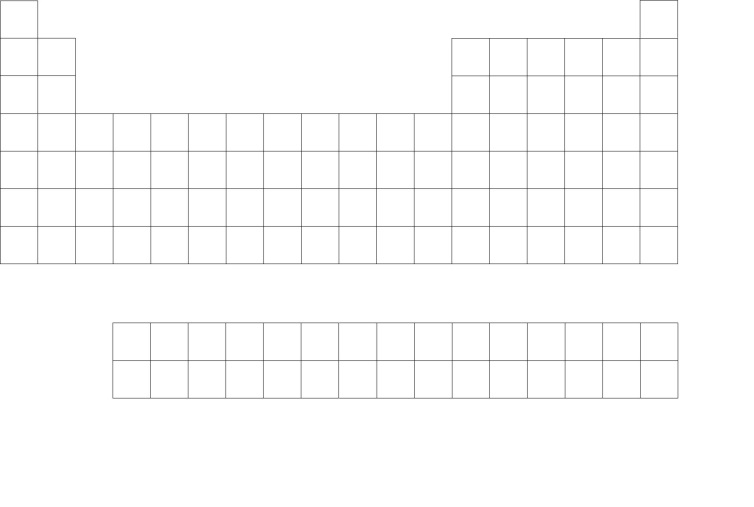 